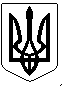 УКРАЇНАПОГРЕБИЩЕНСЬКИЙ МІСЬКИЙ ГОЛОВАВІННИЦЬКОГО РАЙОНУ  ВІННИЦЬКОЇ ОБЛАСТІ	РОЗПОРЯДЖЕННЯ04 квітня 2023 року                        м. Погребище                               № 31Про скликання засіданнявиконавчого комітетуПогребищенської міської ради          Керуючись статтею 53, частиною 8 статті 59 Закону України «Про місцеве самоврядування в Україні», пунктом  2.3 Положення про виконавчий комітет Погребищенської міської ради, затвердженого рішенням 8 сесії  Погребищенської міської ради  8 скликання  від 08 квітня 2021 року               № 5-8-8/446, ЗОБОВ’ЯЗУЮ: 1.Скликати  засідання  виконавчого  комітету Погребищенської  міської ради  13 квітня 2023  року о 10.00 годині  в приміщенні  Погребищенської міської ради за адресою:  м. Погребище,  вул. Б. Хмельницького, 110 (велика зала для засідань).2. Внести на розгляд  виконавчого комітету Погребищенської міської ради  питання згідно з переліком, що додається.3. Контроль за виконанням цього розпорядження покласти на керуючого справами (секретаря) виконавчого комітету Погребищенської міської ради Фроєско Л.М.Погребищенський міський голова                            Сергій ВОЛИНСЬКИЙ                                                                                                                                                             Додаток                                                                 до розпорядження Погребищенського                                                                міського голови                                                                від 04 квітня  2023 року № 31Перелік питань, що вноситимуться на розгляд  виконавчого комітету Погребищенської міської ради13 квітня  2023  року1. Про затвердження розміру кошторисної заробітної плати, який враховується при визначенні вартості будівництва (нового будівництва, реконструкції, реставрації, капітального ремонту, технічного переоснащення) об’єктів, що споруджуються із залученням бюджетних коштів, коштів держави і комунальних підприємств, установ та організацій, а також кредитів, наданих під державні гарантії на 2023 рік.      Доповідає: Коріненко Володимир Васильович  - начальник управління з питань житлово-комунального господарства, побутового, торговельного обслуговування, транспорту і зв’язку, управління комунальною власністю, містобудування та архітектури – головний архітектор Погребищенської міської ради. 2. Про надання дозволу громадянці Зінишиній О.В. на підключення до центрального водогону.       Доповідає: Коріненко Володимир Васильович  - начальник управління з питань житлово-комунального господарства, побутового, торговельного обслуговування, транспорту і зв’язку, управління комунальною власністю, містобудування та архітектури – головний архітектор Погребищенської міської ради. 3. Про надання дозволу громадянці Данилюк С.С. на підключення до центрального водогону.       Доповідає: Коріненко Володимир Васильович  - начальник управління з питань житлово-комунального господарства, побутового, торговельного обслуговування, транспорту і зв’язку, управління комунальною власністю, містобудування та архітектури – головний архітектор Погребищенської міської ради. 4. Про надання дозволу громадянці Гримайло А.М. на підключення до центрального водогону.       Доповідає: Коріненко Володимир Васильович  - начальник управління з питань житлово-комунального господарства, побутового, торговельного обслуговування, транспорту і зв’язку, управління комунальною власністю, містобудування та архітектури – головний архітектор Погребищенської міської ради. 5. Про надання дозволу громадянці Мазур Т.В. на підключення до центрального водогону.      Доповідає: Коріненко Володимир Васильович  - начальник управління з питань житлово-комунального господарства, побутового, торговельного обслуговування, транспорту і зв’язку, управління комунальною власністю, містобудування та архітектури – головний архітектор Погребищенської міської ради. 6. Про надання дозволу громадянці Матвійко А.В. на підключення до центрального водогону.       Доповідає: Коріненко Володимир Васильович  - начальник управління з питань житлово-комунального господарства, побутового, торговельного обслуговування, транспорту і зв’язку, управління комунальною власністю, містобудування та архітектури – головний архітектор Погребищенської міської ради. 7. Про надання дозволу громадянці Мельник О.В. на підключення до центрального водогону.      Доповідає: Коріненко Володимир Васильович  - начальник управління з питань житлово-комунального господарства, побутового, торговельного обслуговування, транспорту і зв’язку, управління комунальною власністю, містобудування та архітектури – головний архітектор Погребищенської міської ради. 8. Про надання дозволу громадянину Яришу П.І. на підключення до центрального водогону.      Доповідає: Коріненко Володимир Васильович  - начальник управління з питань житлово-комунального господарства, побутового, торговельного обслуговування, транспорту і зв’язку, управління комунальною власністю, містобудування та архітектури – головний архітектор Погребищенської міської ради. 9. Про проект рішення міської ради «Про затвердження міської цільової Програми регулювання чисельності тварин гуманними методами на території Погребищенської міської територіальної громади на 2023-2025 роки».     Доповідає: Коріненко Володимир Васильович  - начальник управління з питань житлово-комунального господарства, побутового, торговельного обслуговування, транспорту і зв’язку, управління комунальною власністю, містобудування та архітектури – головний архітектор Погребищенської міської ради. 10. Про закінчення  опалювального періоду 2022-2023 року  в Погребищенській міській територіальній громаді.     Доповідає: Коріненко Володимир Васильович  - начальник управління з питань житлово-комунального господарства, побутового, торговельного обслуговування, транспорту і зв’язку, управління комунальною власністю, містобудування та архітектури – головний архітектор Погребищенської міської ради. 11. Про проєкт рішення міської ради «Про затвердження актів постійної комісії Погребищенської міської ради по виявленню та упорядкуванню безхазяйного майна (житловий фонд, будівлі, споруди), об’єктів соціальної інфраструктури, що не мають балансоутримувачів та власників і відумерлої спадщини».      Доповідає: Коріненко Володимир Васильович  - начальник управління з питань житлово-комунального господарства, побутового, торговельного обслуговування, транспорту і зв’язку, управління комунальною власністю, містобудування та архітектури – головний архітектор Погребищенської міської ради. 12. Про проєкт рішення міської ради «Про включення до Переліку першого типу нерухомого комунального майна (вбудоване нежитлове приміщення             № 19, загальною площею 20,8 м2 на першому поверсі триповерхової нежитлової будівлі терапевтичного відділення), яке знаходиться на балансі комунального підприємства «Погребищенська центральна лікарня» Погребищенської міської ради, затвердження його незалежної оцінки та погодження передачі в оренду шляхом проведення аукціону».     Доповідає: Коріненко Володимир Васильович  - начальник управління з питань житлово-комунального господарства, побутового, торговельного обслуговування, транспорту і зв’язку, управління комунальною власністю, містобудування та архітектури – головний архітектор Погребищенської міської ради. 13. Про встановлення тарифу на послугу з централізованого водопостачання з 2023 року для КП «Погребищеводоканал» Погребищенської міської ради.       Доповідає: Коріненко Володимир Васильович  - начальник управління з питань житлово-комунального господарства, побутового, торговельного обслуговування, транспорту і зв’язку, управління комунальною власністю, містобудування та архітектури – головний архітектор Погребищенської міської ради. 14. Про постановку на квартирний облік особи -учасника бойових дій.      Доповідає: Коріненко Володимир Васильович  - начальник управління з питань житлово-комунального господарства, побутового, торговельного обслуговування, транспорту і зв’язку, управління комунальною власністю, містобудування та архітектури – головний архітектор Погребищенської міської ради. 15. Про встановлення дорожніх знаків в місті Погребище, селі Дзюньків та селі Гопчиця  Вінницького району Вінницької області.      Доповідає: Коріненко Володимир Васильович  - начальник управління з питань житлово-комунального господарства, побутового, торговельного обслуговування, транспорту і зв’язку, управління комунальною власністю, містобудування та архітектури – головний архітектор Погребищенської міської ради.16. Про проект рішення Погребищенської міської ради «Про внесення та затвердження змін до «Програми розвитку охорони здоров»я Погребищенської міської територіальної громади «Майбутнє Надросся в збереженні здоров»я його громадян» на 2022-2023 роки»».     Доповідає: Роздольський Іван Григорович  - директор КП «Погребищенський центр первинної медико-санітарної допомоги» Погребищенської міської ради.17. Про проект рішення Погребищенської міської ради «Про внесення змін до бюджету Погребищенської міської територіальної громади на 2023 рік (02563000000)».      Доповідає: Недошовенко Олександр Володимирович – начальник фінансового управління Погребищенської міської ради.18. Про проект рішення Погребищенської міської ради «Про виконання бюджету Погребищенської міської територіальної громади за І квартал 2023 року».      Доповідає: Недошовенко Олександр Володимирович – начальник фінансового управління Погребищенської міської ради.19. Про втрату чинності рішення виконавчого комітету Погребищенської міської ради від 17 червня 2021 року № 109 «Про затвердження Положення про порядок видачі довідок Центром надання адміністративних послуг Погребищенської міської ради».      Доповідає: Заморока Людмила Миколаївна – начальник відділу надання адміністративних послуг та державної реєстрації Погребищенської міської ради.20. Про проект рішення Погребищенської міської ради «Про затвердження структури і загальної чисельності штатів Погребищенської міської ради та її виконавчих органів у новій редакції».     Доповідає: Волинський Сергій Олександрович  - Погребищенський міський голова.21. Про проект рішення міської ради «Про внесення змін та затвердження персонального складу виконавчого комітету Погребищенської міської ради 8 скликання у новій редакції».     Доповідає: Волинський Сергій Олександрович  - Погребищенський міський голова.22. Про нагородження грамотою Погребищенської міської ради та її виконавчого комітету.      Доповідає: Ярмолюк Наталія Дмитрівна – головний спеціаліст загального відділу Погребищенської міської ради.23. Про відзначення Дня пам’яті та примирення, 78-ї річниці перемоги над нацизмом у Другій світовій війні.      Доповідає: Гордійчук Ігор Петрович  - заступник Погребищенського міського голови. 24. Про проект рішення Погребищенської міської ради «Про внесення та затвердження змін до граничної чисельності працівників комунальних установ».    Доповідає: Ткачук Василь Васильович – начальник управління соціального захисту населення Погребищенської міської ради.25. Про порушення клопотання про присвоєння почесного звання  «Мати-героїня»      Доповідає: Ткачук Василь Васильович – начальник управління соціального захисту населення Погребищенської міської ради.26. Про проект рішення Погребищенської міської ради «Про внесення та затвердження змін до Міської цільової  програми соціального захисту жителів  Погребищенської  міської  територіальної громади на 2023 рік».        Доповідає: Ткачук Василь Васильович – начальник управління соціального захисту населення Погребищенської міської ради.27. Про утворення комісії з контролю за станом спортивних споруд та інших спеціально відведених місць для проведення масових спортивних та культурно-видовищних заходів у Погребищенській міській територіальній громаді.      Доповідає: Ткачук Василь Васильович – начальник управління соціального захисту населення Погребищенської міської ради.28. Про затвердження висновку опікунської ради виконавчого комітету Погребищенської міської ради.      Доповідає: Ткачук Василь Васильович – начальник управління соціального захисту населення Погребищенської міської ради.29. Про  надання дозволу на вчинення правочину.      Доповідає: Мединська Олеся Володимирівна – начальник служби у справах дітей Погребищенської міської ради.30. Про надання дозволу на реєстрацію місця проживання неповнолітньої дитини без згоди батька.      Доповідає: Мединська Олеся Володимирівна – начальник служби у справах дітей Погребищенської міської ради.31. Про надання дозволу на реєстрацію місця проживання малолітньої дитини без згоди батька.     Доповідає: Мединська Олеся Володимирівна – начальник служби у справах дітей Погребищенської міської ради.32. Про надання дозволу на реєстрацію місця проживання малолітньої дитини без згоди батька.      Доповідає: Мединська Олеся Володимирівна – начальник служби у справах дітей Погребищенської міської ради.33. Про призначення піклувальника над дитиною-сиротою.      Доповідає: Мединська Олеся Володимирівна – начальник служби у справах дітей Погребищенської міської ради.34. Про затвердження висновку органу опіки та піклування про надання дозволу на виїзд дитини за кордон без дозволу (без згоди) та супроводу батька.     Доповідає: Мединська Олеся Володимирівна – начальник служби у справах дітей Погребищенської міської ради.35. Про затвердження висновку органу опіки та піклування про доцільність позбавлення батьківських прав.      Доповідає: Мединська Олеся Володимирівна – начальник служби у справах дітей Погребищенської міської ради.36. Про затвердження висновку органу опіки та піклування про доцільність позбавлення батьківських прав.     Доповідає: Мединська Олеся Володимирівна – начальник служби у справах дітей Погребищенської міської ради.37. Про затвердження висновку органу опіки та піклування про доцільність позбавлення батьківських прав.     Доповідає: Мединська Олеся Володимирівна – начальник служби у справах дітей Погребищенської міської ради.38. Про затвердження висновку органу опіки та піклування про доцільність позбавлення батьківських прав.     Доповідає: Мединська Олеся Володимирівна – начальник служби у справах дітей Погребищенської міської ради.39. Про затвердження висновку органу опіки та піклування про доцільність позбавлення батьківських прав.     Доповідає: Мединська Олеся Володимирівна – начальник служби у справах дітей Погребищенської міської ради.40. Про надання дозволу на порізку дерев.     Доповідає: Мельничук Дмитро Миколайович – начальник відділу регулювання земельних відносин, охорони навколишнього природного середовища Погребищенської міської ради.41. Про надання дозволу на порізку дерев.      Доповідає: Мельничук Дмитро Миколайович – начальник відділу регулювання земельних відносин, охорони навколишнього природного середовища Погребищенської міської ради.42. Про надання дозволу на порізку дерев.      Доповідає: Мельничук Дмитро Миколайович – начальник відділу регулювання земельних відносин, охорони навколишнього природного середовища Погребищенської міської ради.43. Про надання дозволу на порізку дерев.      Доповідає: Мельничук Дмитро Миколайович – начальник відділу регулювання земельних відносин, охорони навколишнього природного середовища Погребищенської міської ради.44. Про надання дозволу на порізку дерев.      Доповідає: Мельничук Дмитро Миколайович – начальник відділу регулювання земельних відносин, охорони навколишнього природного середовища Погребищенської міської ради.45. Про надання дозволу на порізку дерев.      Доповідає: Мельничук Дмитро Миколайович – начальник відділу регулювання земельних відносин, охорони навколишнього природного середовища Погребищенської міської ради.46. Про надання дозволу на порізку дерев.      Доповідає: Мельничук Дмитро Миколайович – начальник відділу регулювання земельних відносин, охорони навколишнього природного середовища Погребищенської міської ради.Керуючий справами (секретар)виконавчого комітетуПогребищенської міської ради                                              Леся ФРОЄСКО